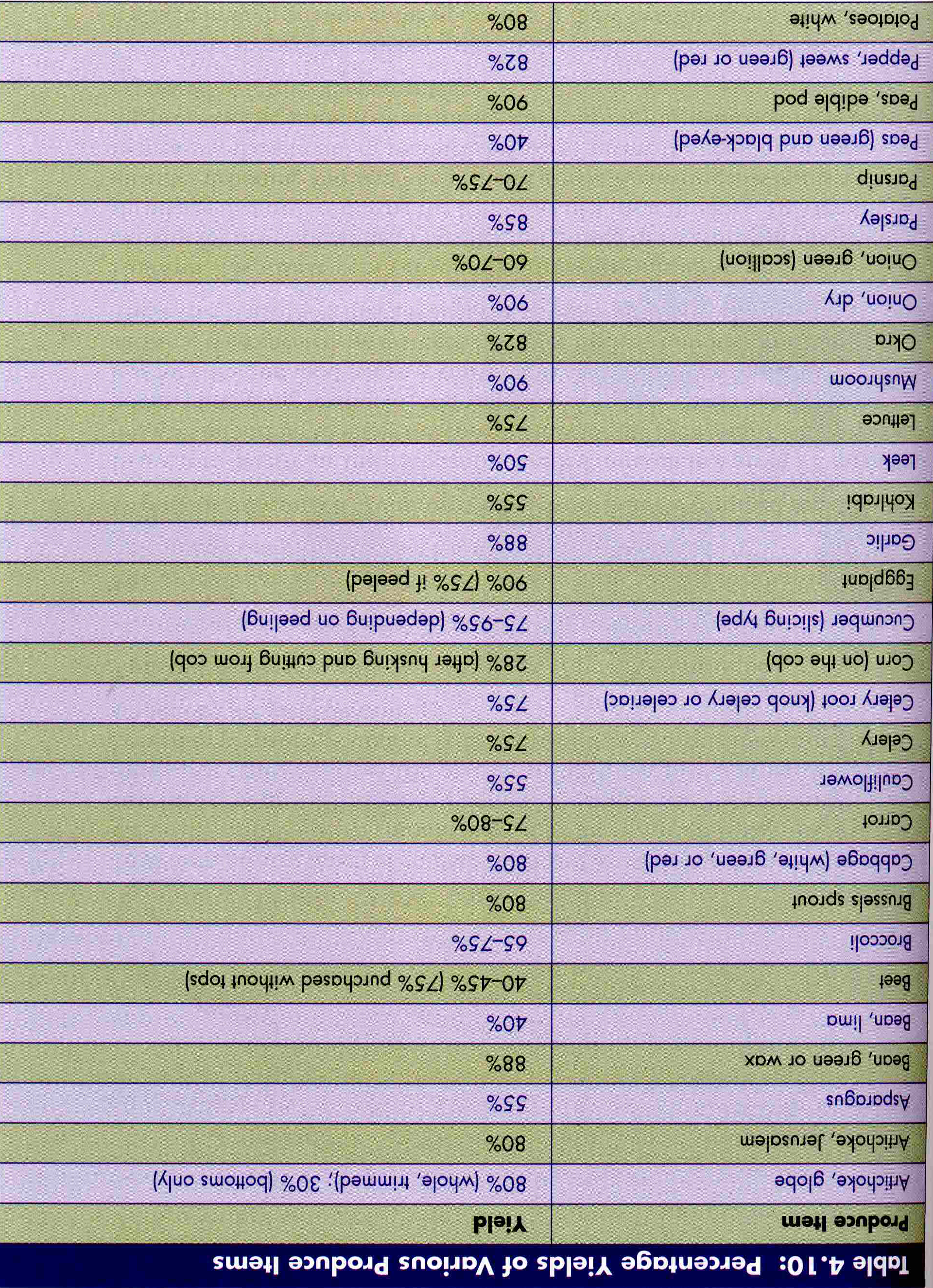 Prostart			   		Name:_________________________As Purchased (AP) and Edible Portions (EP) Practice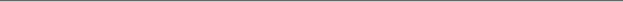 If you need 3lbs of trimmed celery, how much untrimmed celery should you purchase?If you have 5lbs of pea pods, what is your edible portion of pea pods?If you have 9 lbs of untrimmed okra, what is your edible portion of trimmed okra?If you need 5.5 lbs of trimmed broccoli, how much untrimmed broccoli will you need to purchase?If you have 4 lbs of untrimmed asparagus, what is your edible portion of trimmed asparagus?